Монтаж соединителей СКЦ102Нормативные ссылки:- КРШЕ.430421.001ТУ –  технические условия соединители электрические цилиндрические СНЦ160, СКЦ102Нарезка кабеляНарезку кабеля выполнять на машине для мерной резки. Допускается производить нарезку кабеля ручным инструментом. Длина кабеля выбирается в соответствии с конструкторской документацией.Припуск на заделку выбирается в соответствии с таблицей 16.1 (в таблице указаны длины жил кабеля или проводов в прямых соединителях для наружного ряда проводов, а в угловых соединителях для внутреннего ряда проводов). Длина проводов, подходящих к контактам находящимся ближе к центру соединителя, должна быть пропорционально уменьшена для прямых соединителей или пропорционально увеличена для угловых соединителей.Таблица 16.1 Длину каждого провода (жилы) кабеля, подходящего к внутренним контактам соединителя, рекомендуется определять по месту.Установка параметров нарезки в соответствии с инструкцией на машину для мерной резки.  Зачистка проводаКонцы проводов и жил кабеля следует зачистить на длину 5-10 мм.Установка параметров зачистки в соответствии с инструкцией на машину для зачистки.  Монтаж соединителяОбщие требования на монтаж соединителей СКЦ102В соединители типов СКЦ-102 по КРШЕ.430421.001, следует монтировать кабели промышленного изготовления площадью сечения жилы 0,2-0,35 мм2:- установить жилы кабеля поочередно в отверстия вставки-контакта и обжать монтажным инструментом DMC M22520/2-01(AFM8), М22520/2-37(К709);- установить вставки-контакт в корпус соединителя до упора и обжать монтажным инструментом М22520/5-01(НХ4);- заглушить свободные отверстия пробками;- для извлечения вставок-контактов из соединителя применяют извлекатель КРШЕ.715233.301 (рисунок Л.1 приложение Л)Контроль (прозвонка)Осуществить контроль целостности связей (методом “прозвонки”) в соответствии со схемой электрической.ВНИМАНИЕ: прозвонку соединителей следует производить с применением технологической ответной части.Контроль ОТККонтроль качества монтажа производят следующим образом:- проверить качество установки контактов в изолятор, для этого рукой создать легкое натяжение провода 0,5-2,0 кгс;- проверить наличие установленных заглушек в свободных отверстиях;- проверить крепление всех элементов (гайки, кожухи, винты).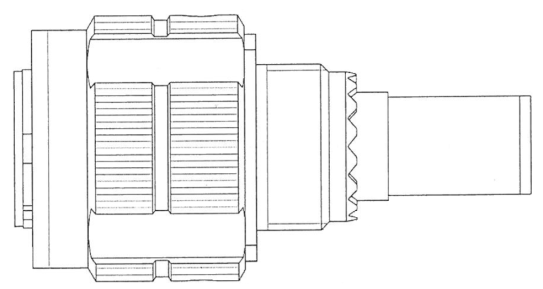 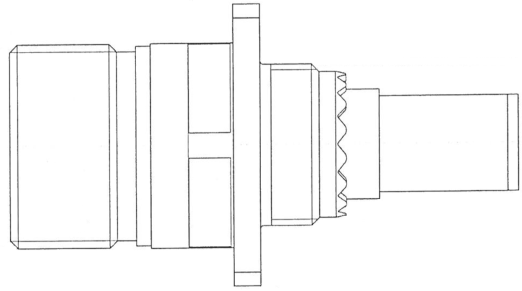 Наименование частей соединителейРазвернутая длина разделанного кабеля, ммРазвернутая длина разделанного кабеля, ммРазвернутая длина разделанного кабеля, ммРазвернутая длина разделанного кабеля, ммНаименование частей соединителейУсловный размер корпуса11172125Вилка кабельнаяВилка кабельная26,344,570,5117,5Розетка кабельнаяРозетка кабельная28,851,280,1125,1